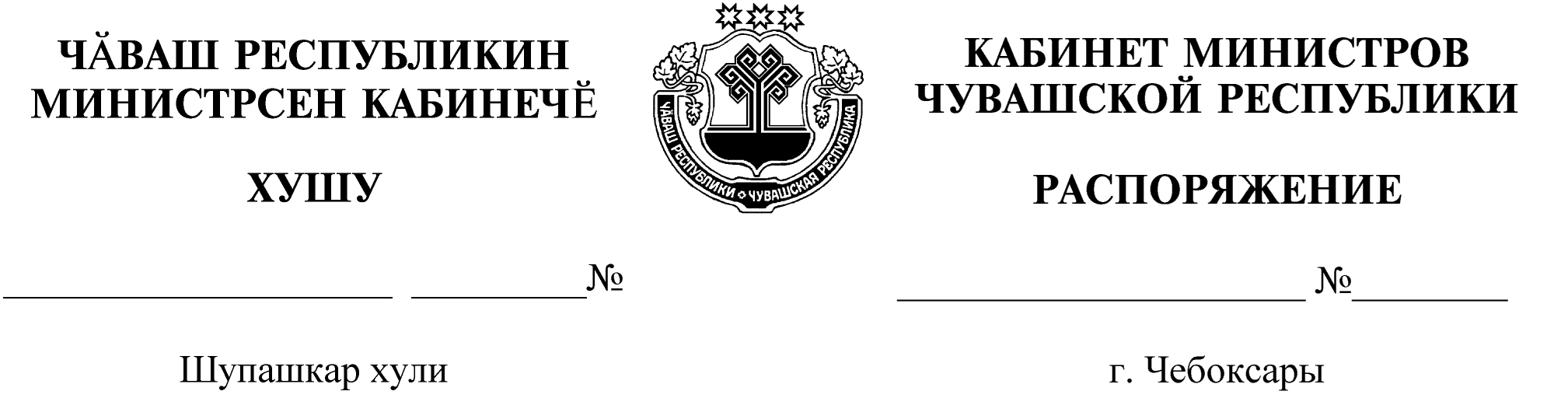 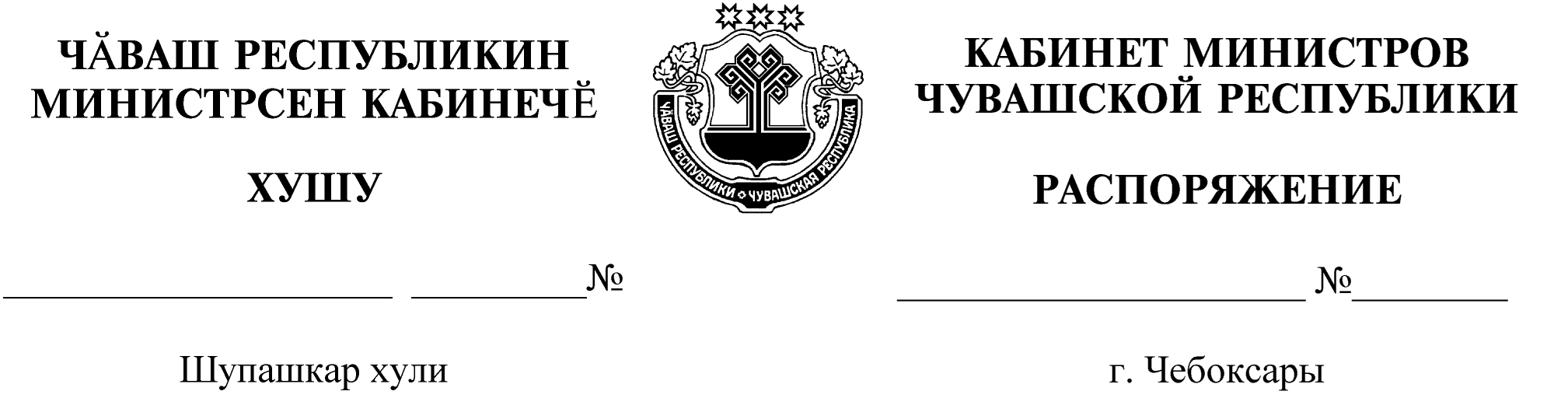 Освободить Чернову Елену Геннадьевну от должности заместителя министра культуры, по делам национальностей и архивного дела Чувашской Республики. И.о. Председателя Кабинета Министров              Чувашской Республики						       М.Ноздряков